СОДЕРЖАНИЕСОДЕРЖАНИЕ1.ПОЯСНИТЕЛЬНАЯ ЗАПИСКАРабочая программа курса внеурочной деятельности «Занимательная математика. Страна Геометрия»  разработана в соответствии с требованиями Федерального государственного образовательного стандарта начального общего образования (ФГОС НОО утвержден приказом Минобрнауки России от 6 октября 2009г. №373); с требованиями к результатам освоения основной образовательной программы (личностными, метапредметными); с санитарно-эпидемиологическими требованиями к условиям и организации обучения в общеобразовательных учреждениях (далее – СанПиН 2.4.2.2821-10) .Рабочая программа курса внеурочной деятельности «Занимательная математика. Страна Геометрия» разработана на основе авторской программы Кочуровой Е.Э. «Занимательная математика» общеинтеллектуальной направленности  рассчитана на 4 учебных года, ориентирована на обучающихся 1 класса с использованием следующих нормативно-правовых документов:Закон Российской Федерации «Об образовании в Российской Федерации» №273-ФЗ, утвержденного 29.12.2012г.Федеральный закон от 01.12.2007 № 309-ФЗ «О внесении изменений в отдельные законодательные акты Российской Федерации в части изменения понятия и структуры государственного образовательного стандарта»;Приказ Министерства образования и науки Российской Федерации от 06.10.2009 №373(с изменениями и дополнениями от: 26 ноября 2010 г., 22 сентября 2011 г., 18 декабря 2012 г., 29 декабря 2014 г., 18 мая 2015 г.) «Об утверждении и введении в действие федерального государственного образовательного стандарта начального общего образования». Учебный план МБОУ «СШ №40» города Нижневартовска на 2015-2016 уч. год.Годовой календарный учебный график на 2015-2016 уч. год. МБОУ «СШ №40» города Нижневартовска. Рабочая программа курса внеурочной деятельности «Занимательная математика. Страна Геометрия» разработана на основе авторской программы Е.Э. Кочуровой «Занимательная математика» // Сборник программ внеурочной деятельности: 1–4 классы / под ред. Н.Ф. Виноградовой 2011г.Данная программа включает в себя пояснительную записку, общую характеристику курса внеурочной деятельности, описание места курса в учебном плане, описание ценностных ориентиров содержания курса, личностные и метапредметные результаты освоения курса, содержание курса внеурочной деятельности, тематическое планирование и описание материально-технического обеспечения курса внеурочной деятельности.В программе раскрываются основные аспекты внеурочной деятельности по математическому образованию и  воспитанию в условиях общеобразовательного учреждения, намечает перспективы, определяет приоритеты дальнейшего развития, содержит конкретные мероприятия по достижению поставленных целей. Общая цель -  формирование всесторонне образованной и инициативной личности, владеющей системой математических знаний и умений, идейно-нравственных, культурных и этических принципов, норм поведения, которые складываются в ходе учебно-воспитательного процесса и готовят её к активной деятельности и непрерывному образованию в современном обществе.Цели и задачи курсаИзучение курса внеурочной деятельности «Занимательная математика. Страна Геометрия» направлено на достижение следующих целей:формировать и развивать логическое мышление; научить обобщать математический материал;рассуждать, обоснованно делать выводы, доказывать;развивать гибкость мышления обучающихся. Для достижения комплекса поставленных целей в процессе изучения курса внеурочной деятельности необходимо решать следующие задачи:интеллектуальное развитие обучающихся, формирование качеств мышления, характерных для математической деятельности;овладение приемами поисковой и исследовательской деятельности;овладение конкретными математическими знаниями;воспитание трудолюбия и достижения своей цели;формирование и развитие различных видов памяти, внимания,   воображения.Рабочая программа курса внеурочной деятельности «Занимательная математика. Страна Геометрия»  является открытым инструментом управления, параметры которого могут корректироваться в режиме реального времени в зависимости от изменения обстановки. Такая форма может быть вполне эффективной для решения поставленной цели.Рабочая программа по курсу  внеурочной деятельности «Занимательная математика. Страна Геометрия» разработана с учетом обучающихся  1  «В» класса. При реализации курса «Занимательная математика. Страна Геометрия» используются следующие формы организации внеурочной деятельности: индивидуальная;индивидуально-групповая;групповая;коллективная.На занятиях по курсу «Занимательная математика. Страна Геометрия» используются наглядный, словесный, практический, игровые и прочие формы и методы организации внеурочной деятельности. Они построены таким образом, что один вид деятельности сменяется другим, позволяя сделать работу динамичной, насыщенной и менее утомительной. 2. ОБЩАЯ ХАРАКТЕРИСТИКА КУРСА ВНЕУРОЧНОЙ ДЕЯТЕЛЬНОСТИКурс «Занимательная математика. Страна Геометрия»  — является внеурочным видом деятельности для младших школьников.В основе построения данного курса лежит идея гуманизации математического образования, соответствующая современным представлениям о целях школьного образования и ставящая в  центр внимания личность обучающегося, его интересы и способности. В основе методов и средств обучения лежит деятельностный подход. Занятия  позволяют обеспечить требуемый уровень подготовки обучающихся, предусматриваемый государственным стандартом математического образования, а также позволяет осуществлять при этом такую подготовку, которая является достаточной для углубленного изучения математики.Программа курса  внеурочной деятельности объединяет арифметический, алгебраический и геометрический материалы. Данный курс внеурочной деятельности ставит перед собой задачу формирования интереса к предмету геометрии, подготовку дальнейшего углубленного изучения геометрических понятий. Разрезание на части различных фигур, составление из полученных частей новых фигур помогают уяснить инвариантность площади и развить комбинаторные способности. Большое внимание при этом уделяется развитию речи и практических навыков черчения. Дети самостоятельно проверяют истинность высказываний, составляют различные построения из заданных фигур, выполняют действия по образцу, сравнивают, делают выводы.Курс «Занимательная математика. Страна Геометрия» предназначен для развития математических способностей обучающихся, для формирования элементов логической и алгоритмической грамотности, коммуникативных умений младших школьников с применением коллективных форм организации занятий и использованием современных средств обучения. Создание на занятиях ситуаций активного поиска, предоставление возможности сделать собственное «открытие», знакомство с оригинальными путями рассуждений, овладение элементарными навыками исследовательской деятельности позволят обучающимся реализовать свои возможности, приобрести уверенность в своих силах.Система оценки усвоения  курса внеурочной деятельности «Занимательная математика. Страна Геометрия» включает следующие критерии: участие в школьных, творческих и интеллектуальных мероприятиях;участие в городских, региональных, российских  творческих и интеллектуальных мероприятиях;итоговый коллективный или индивидуальный творческий проект (сочинение, презентация, литературное, художественное или декоративно-прикладное произведение, представленное через выставки, открытый урок и т.д.) Результаты индивидуальных достижений обучающихся могут фиксироваться учителем в портфолио ученика.3. ОПИСАНИЕ МЕСТА КУРСА ВНЕУРОЧНОЙ ДЕЯТЕЛЬНОСТИ В УЧЕБНОМ ПЛАНЕВ соответствии с планом внеурочной деятельности 1-4 классов, реализующих образовательную программу начального общего образования на  курс  внеурочной деятельности «Занимательная математика. Страна Геометрия» предусмотрено в 1 классе 33 часа в год (33 учебных недели по 1 часу в неделю). Всего на изучение курса «Занимательная математика. Страна Геометрия» с 1 по 4 класс отводится 135 часов.4. ОПИСАНИЕ ЦЕННОСТНЫХ ОРИЕНТИРОВ СОДЕРЖАНИЯ КУРСА ВНЕУРОЧНОЙ ДЕЯТЕЛЬНОСТИЦенностные ориентиры начального общего образования конкретизируют личностный, социальный и государственный заказ системе образования, выраженный в Требованиях к результатам освоения основной образовательной программы, и отражают следующие целевые установки системы начального общего образования:формирование основ гражданской идентичности личности на основе:чувства сопричастности и гордости за свою Родину, народ и историю, осознания ответственности человека за благосостояние общества; восприятия мира как единого и целостного при разнообразии культур, национальностей, религий; уважения истории и культуры каждого народа;формирование психологических условий развития общения, сотрудничества на основе:доброжелательности, доверия и внимания к людям, готовности к сотрудничеству и дружбе, оказанию помощи тем, кто в ней нуждается; уважения к окружающим — умения слушать и слышать партнера, признавать право каждого на собственное мнение и принимать решения с учетом позиций всех участников;развитие ценностно-смысловой сферы личности на основе общечеловеческих принципов нравственности и гуманизма: принятия и уважения ценностей семьи и образовательной организации, коллектива и общества и стремления следовать им; формирования эстетических чувств и чувства прекрасного через знакомство с национальной, отечественной и мировой художественной культурой;развитие умения учиться как первого шага к самообразованию и самовоспитанию, а именно:развитие широких познавательных интересов, инициативы и любознательности, мотивов познания и творчества; формирование умения учиться и способности к организации своей деятельности (планированию, контролю, оценке);развитие самостоятельности, инициативы и ответственности личности как условия ее самоактуализации: формирование самоуважения и эмоционально-положительного отношения к себе, готовности открыто выражать и отстаивать свою позицию, критичности к своим поступкам и умения адекватно их оценивать; развитие готовности к самостоятельным поступкам и действиям, ответственности за их результаты.Ценностными ориентирами содержания данной программы являются:Ценность жизни – признание человеческой жизни величайшей ценностью, что реализуется в отношении к другим людям и к природе.Ценность добра – направленность на развитие и сохранение жизни через сострадание, и милосердие как проявление любви.Ценность свободы, чести и достоинства как основа современных принципов и правил межличностных отношений.Ценность  природы. Любовь к природе – это и бережное отношение к ней как среде обитания человека, и переживание чувства её красоты, гармонии, совершенства. Воспитание любви  и бережного отношения к природе через  тексты художественных и научно-популярных произведений литературы.Ценность красоты и гармонии – основа  эстетического воспитания через  приобщение ребёнка к литературе как виду искусства. Это ценность  стремления к гармонии, к идеалу.Ценность истины – это ценность научного познания как  части культуры человечества, проникновения в суть  явлений, понимания закономерностей, лежащих в  основе социальных явлений, познание как ценность.Ценность семьи. Семья – первая и самая значимая для  развития социальная и образовательная среда. Содержание курса способствует формированию эмоционально-позитивного отношения к семье, близким, чувства любви, благодарности, взаимной ответственности.Ценность труда и творчества. Труд – естественное условие человеческой жизни, состояние нормального человеческого существования. Особую роль  в развитии трудолюбия ребёнка играет его учебная деятельность. В процессе её организации средствами учебного предмета  у ребёнка развиваются организованность, целеустремлённость, ответственность, самостоятельность.Ценность гражданственности – осознание себя как члена общества, народа, представителя страны, государства, чувство ответственности за  настоящее и будущее своей страны.Ценность патриотизма. Любовь к России, активный  интерес к её прошлому и настоящему, готовность служить ей.Ценность человечества. Осознание ребёнком себя не только гражданином России, но и частью мирового сообщества, для  существования и прогресса которого необходимы мир,  сотрудничество, толерантность, уважение к многообразию иных культур.5. ЛИЧНОСТНЫЕ И МЕТАПРЕДМЕТНЫЕ РЕЗУЛЬТАТЫ ОСВОЕНИЯ  КУРСА ВНЕУРОЧНОЙ ДЕЯТЕЛЬНОСТИ  В результате освоении программы курса ««Занимательная математика. Страна Геометрия» формируются следующие: Личностные результаты:развитие любознательности, сообразительности при выполнении разнообразных заданий проблемного и эвристического характера;развитие внимательности, настойчивости, целеустремленности, умения преодолевать трудности – качеств весьма важных в практической   деятельности любого человека;воспитание чувства справедливости, ответственности;развитие самостоятельности суждений, независимости и нестандартности мышления.Метапредметные результаты:ориентироваться в понятиях «влево», «вправо», «вверх», «вниз»;ориентироваться на точку начала движения, на числа и стрелки, указывающие направление движения;проводить линии по заданному маршруту (алгоритму);выделять фигуру заданной формы на сложном чертеже;анализировать расположение деталей (танов, треугольников, уголков, спичек) в исходной конструкции;составлять фигуры из частей;определять место заданной детали в конструкции;выявлять закономерности в расположении деталей; составлять детали в соответствии с заданным контуром конструкции;сопоставлять полученный (промежуточный, итоговый) результат с заданным условием;объяснять (доказывать) выбор деталей или способа действия при заданном условии;анализировать предложенные возможные варианты верного решения;моделировать объёмные фигуры из различных материалов (проволока, пластилин и др.) и из развёрток;осуществлять развернутые действия контроля и самоконтроля: сравнивать построенную конструкцию с образцом.Метапредметными результатами программы по курсу внеурочной деятельности является формирование следующих универсальных учебных действий (УУД):сравнивать разные приемы действий, выбирать удобные способы для выполнения конкретного задания;моделировать в процессе совместного обсуждения алгоритм решения числового кроссворда; использовать его в ходе самостоятельной работы;применять изученные способы учебной работы и приёмы вычислений для работы с числовыми головоломками;анализировать правила игры. Действовать в соответствии с заданными правилами;включаться в групповую работу. Участвовать в обсуждении проблемных вопросов, высказывать собственное мнение и аргументировать его;выполнять пробное учебное действие, фиксировать индивидуальное затруднение в пробном действии;аргументировать свою позицию в коммуникации, учитывать разные мнения;использовать критерии для обоснования своего суждения;сопоставлять полученный (промежуточный, итоговый) результат с заданным условием;контролировать свою деятельность: обнаруживать и исправлять ошибки.6. СОДЕРЖАНИЕ КУРСА ВНЕУЧЕБНОЙ ДЕЯТЕЛЬНОСТИ  	Содержание курса  «Занимательная математика. Страна Геометрия» представлено через планирование с определением основных разделов программы. Учебный план7. ТЕМАТИЧЕСКОЕ ПЛАНИРОВАНИЕ С  ОПРЕДЕЛЕНИЕМ ОСНОВНЫХ ВИДОВ УЧЕБНОЙ ДЕЯТЕЛЬНОСТИ ОБУЧАЮЩИХСЯ   В данном разделе представлено тематическое планирование для обучающихся 1-х классов в соответствии с требованиями ФГОС начального образования. Тематическое планирование отражает содержание курса, количество часов, отводимое на каждую тему. ТЕМАТИЧЕСКОЕ ПЛАНИРОВАНИЕ8.ОПИСАНИЕ МАТЕРИАЛЬНО-ТЕХНИЧЕСКОГО ОБЕСПЕЧЕНИЯ КУРСА ВНЕУРОЧНОЙ ДЕЯТЕЛЬНОСТИ   Материально- техническое обеспечениеМультимедийное оборудование, компьютер, проектор, сканер, принтер, документ-камера.Интернет.Цифровые образовательные ресурсы:Литература для учителяВ. Г. Житомирский, Л. Н. Шеврин «Путешествие по стране геометрии». М., « Педагогика-Пресс», 1994 Т.В. Жильцова, Л.А. Обухова «Поурочные разработки по наглядной геометрии», М., «ВАКО», 2004Волина В. Праздник числа (Занимательная математика для детей): Книга для учителей и родителей. – М.: Знание, 1994. – 336 с. Б.П. Никитин «Ступеньки творчества или развивающие игры», М., «Просвещение», 1990Шадрина И.В.  Методические рекомендации к комплекту рабочих тетрадей. 1-4 классы.- М. «Школьная Пресса». 2003Шадрина И.В. Обучение математике в начальных классах. Пособие для учителей, родителей, студентов педвузов. – М. «Школьная Пресса». 2003Шадрина И.В. Обучение геометрии в начальных классах. Пособие для учителей, родителей, студентов педвузов. – М. «Школьная Пресса». 20021.Пояснительная записка ……………………………………………………..…........32.Общая характеристика курса внеурочной деятельности ………………….…......53.Описание места   курса внеурочной деятельности в учебном плане………........64.Описание ценностных ориентиров содержания курса внеурочной деятельности …………………………………………….……..65.Личностные и метапредметные результаты освоения  курса внеурочной деятельности  ………………………………………………………………….……86.Содержание  курса внеурочной деятельности  ……………………………….…107.Тематическое планирование с определением основных видов учебной деятельности обучающихся   ……………………………………………………..128.Описание учебно-методического  и материально-технического обеспечения образовательной деятельности курса внеурочной деятельности ………………16№ п/пРазделы программыКоличество часов1Математика – это интересно12Танграм: древняя китайская головоломка 13Путешествие точки14Игры с кубиками15Танграм: древняя китайская головоломка16Волшебная линейка17Праздник числа 1018Конструирование многоугольников из деталей танграма19Игра-соревнование «Весёлый счёт»110Игры с кубиками111Конструкторы лего212Весёлая геометрия113Математические игры114«Спичечный» конструктор215Задачи-смекалки116Прятки с фигурами117Математические игры118Числовые головоломки119Математическая карусель220Уголки121Игра в магазин. Монеты122Конструирование фигур из деталей танграма123Игры с кубиками124Математическое путешествие125Математические игры126Секреты задач127Математическая карусель128Числовые головоломки129Математические игры130КВН «Математика – Царица наук»1ИтогоИтого33 1 класс 1 класс 1 класс 1 класс 1 класс 1 класс 1 класс 1 класс№ занятия№ занятияДатаДатаДатаТема занятияКоличествочасовХарактеристика деятельностиобучающегося№ занятия№ занятияпланпланфактТема занятияКоличествочасовХарактеристика деятельностиобучающегося107.09.1507.09.15Математика – это интересно1Решение нестандартных задач. Игра «Муха» («муха» перемещается по командам «вверх», «вниз», «влево», «вправо» на игровом поле 3 × 3 клетки).214.09.1514.09.15Танграм: древняя китайская головоломка 1Составление картинки с заданным разбиением на части; с частично
заданным разбиением на части; без заданного разбиения. Проверка вы-
полненной работы.321.09.1521.09.15Путешествие точки1  Построение математических пирамид: «Сложение и вычитание в пределах 20 (с переходом через разряд)».   Игра «Русское лото»428.09.1528.09.15Игры с кубиками1Подсчёт числа точек на верхних гранях выпавших кубиков (у каж-
дого два кубика). Взаимный контроль.503.10.1503.10.1503.10.15Танграм: древняя китайская головоломка1Составление картинки с заданным разбиением на части; с частично
заданным разбиением на части; без заданного разбиения. Составление
картинки, представленной в уменьшенном масштабе. Проверка выполненной работы.605.10.1505.10.1505.10.15Волшебная линейка1Шкала линейки. Сведения из истории математики: история возник-
новения линейки.712.10.1512.10.1512.10.15Праздник числа 101Игры: «Задумай число», «Отгадай задуманное число». Восстановление примеров: поиск цифры, которая скрыта.819.10.1519.10.1519.10.15Конструирование многоугольников из деталей танграма1Составление многоугольников с заданным разбиением на части; с ча-
стично заданным разбиением на части; без заданного разбиения. Состав-
ление многоугольников, представленных в уменьшенном масштабе.
Проверка выполненной работы.926.10.1526.10.1526.10.15Игра-соревнование «Весёлый счёт»1Найти, показать и назвать числа по порядку (от 1 до 20). Числа от
1 до 20 расположены в таблице (4 × 5) не по порядку, а разбросаны по всей таблице.1009.11.1509.11.1509.11.15Игры с кубиками1Подсчёт числа точек на верхних гранях выпавших кубиков (у каж-
дого два кубика). Взаимный контроль.1116.11.1523.11.1516.11.1523.11.1516.11.1523.11.15Конструкторы лего2Знакомство с деталями конструктора, схемами-инструкциями и ал-
горитмами построения конструкций. Выполнение постройки по собст-
венному замыслу.1230.11.1530.11.1530.11.15Весёлая геометрия1Решение задач, формирующих геометрическую наблюдательность.1305.12.1505.12.1505.12.15Математические игры1Построение «математических» пирамид: «Сложение в пределах 10»,
«Вычитание в пределах 10».1407.12.1514.12.1507.12.1514.12.1507.12.1514.12.15«Спичечный» конструктор2Построение конструкции по заданному образцу. Перекладывание
нескольких спичек в соответствии с условиями. Проверка выполнен-
ной работы.1521.12.1521.12.1521.12.15Задачи-смекалки1Задачи с некорректными данными. Задачи, допускающие несколько
способов решения.1628.12.1528.12.1528.12.15Прятки с фигурами1Поиск заданных фигур в фигурах сложной конфигурации. Работа
с таблицей «Поиск треугольников в заданной фигуре».1718.01.1618.01.1618.01.16Математические игры1Построение «математических» пирамид: «Сложение в пределах 10»,
«Сложение в пределах 20», «Вычитание в пределах 10», «Вычитание
в пределах 20».1825.01.1625.01.1625.01.16Числовые головоломки1Решение и составление ребусов, содержащих числа. Заполнение числового кроссворда (судоку).1901.02.1608.02.1601.02.1608.02.1601.02.1608.02.16Математическая карусель2Работа в «центрах» деятельности: конструкторы, математические го-
ловоломки, занимательные задачи.2015.02.1615.02.1615.02.16Уголки1Составление фигур из 4, 5, 6, 7 уголков: по образцу, по собственному
замыслу.2120.02.1620.02.1620.02.16Игра в магазин. Монеты1Сложение и вычитание в пределах 20.2229.02.1629.02.1629.02.16Конструирование фигур из деталей танграма1Составление фигур с заданным разбиением на части; с частично за-
данным разбиением на части; без заданного разбиения. Составление
фигур, представленных в уменьшенном масштабе. Проверка выполнен-
ной работы.2314.03.1614.03.1614.03.16Игры с кубиками1Сложение и вычитание в пределах 20. Подсчёт числа точек на верх-
них гранях выпавших кубиков (у каждого два кубика). На гранях пер-
вого кубика числа 2, 3, 4, 5, 6, 7, а на гранях второго — числа 4, 5, 6, 7, 8, 9.
Взаимный контроль.2404.04.1604.04.1604.04.16Математическое путешествие1Сложение и вычитание в пределах 20. Вычисления в группах. Пер-
вый ученик из числа вычитает 3; второй — прибавляет 2, третий — вычи-
тает 3, а четвёртый — прибавляет 5. Ответы к четырём раундам
записываются в таблицу.1-й раунд: 10 – 3 = 7  7 + 2 = 9  9 – 3 = 6  6 + 5 = 11
2-й раунд: 11 – 3 = 8 и т. д.2511.04.1611.04.1611.04.16Математические игры1«Волшебная палочка», «Лучший лодочник», «Гонки с зонтиками».2618.04.1618.04.1618.04.16Секреты задач1Решение задач разными способами. Решение нестандартных задач.2725.04.1625.04.1625.04.16Математическая карусель1Работа в «центрах» деятельности: конструкторы, математические головоломки, занимательные задачи.2814.05.1614.05.1614.05.16Числовые головоломки1Решение и составление ребусов, содержащих числа. Заполнение числового кроссворда (судоку).2916.05.1516.05.1516.05.15Математические игры1Построение «математических» пирамид: «Сложение в пределах 20»,
«Вычитание в пределах 20».3023.05.1523.05.1523.05.15КВН «Математика  Царица наук»1ИтогоИтогоИтогоИтогоИтогоИтого         33         33№Название1http://school-collection.edu.ruЕдиная коллекция цифровых образовательных ресурсов2http://fcior.edu.ruФедеральный центр информационно-образовательных ресурсов (ФЦИОР)3http://www.ict.edu.ruПортал "Информационно-коммуникационные технологии в образовании"4http://www.school-club.ruШкольный клуб5http://nachalka.infoНачальная школа6http://nsc.1september.ru Материалы газеты «Начальная школа» издательства «Первое сентября»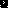 